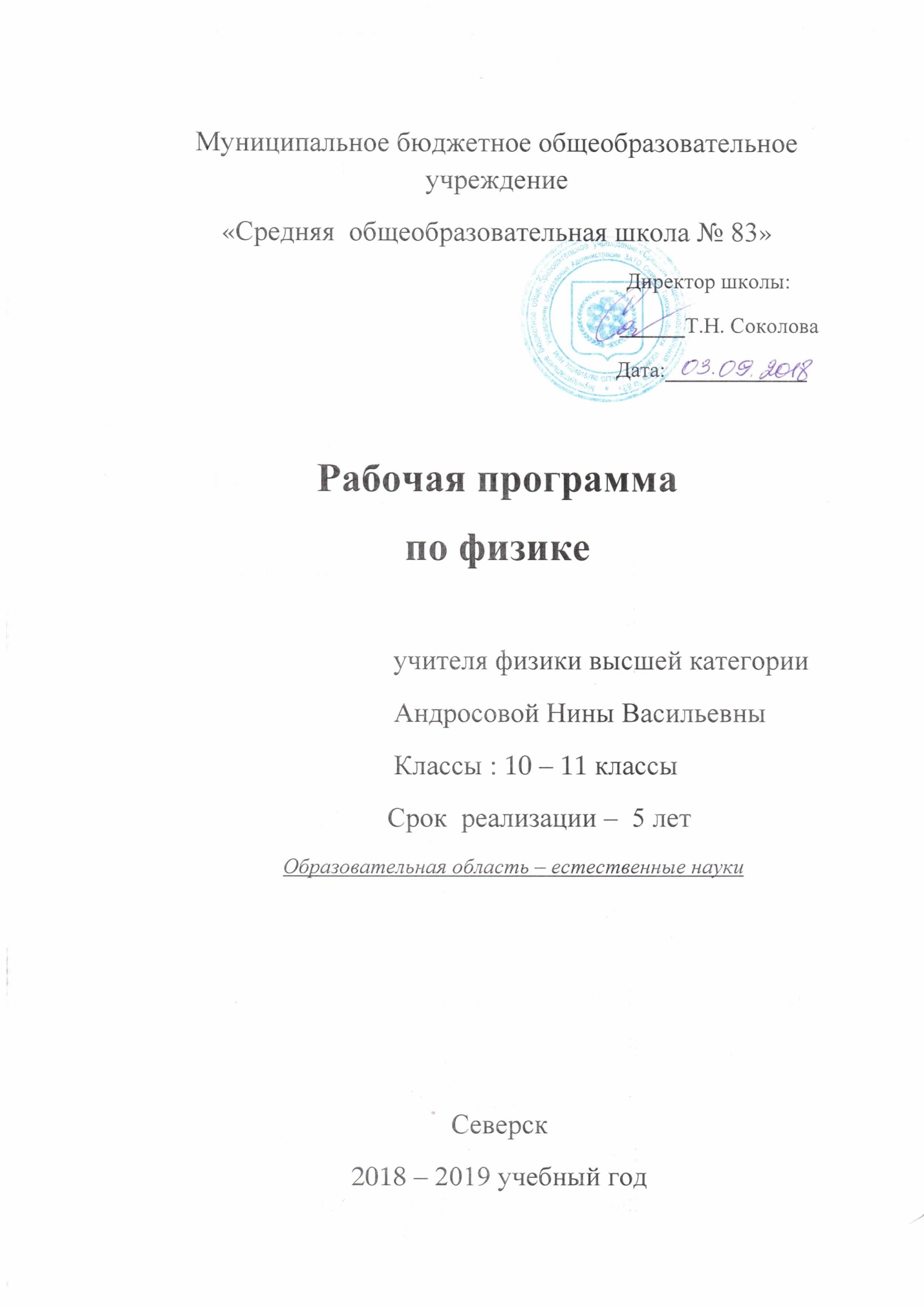 Рабочая программа по физике 10  – 11 класс Пояснительная записка Рабочая программа по физике составлена на основе компонента федерального государственного стандарта среднего(полного) общего образования, на основе  программы для общеобразовательных учреждений Г.Я.Мякишева, Б.Б.Буховцева, Н.Н. Сотского  «Физика», 10 – 11 классы. М. Просвещение 2010 г (Базовый уровень 68 ч., 2 ч/нед.). Основным учебным пособием для учащихся является учебник «Физика» авторов Г.Я.Мякишева, Б.Б.Буховцева. Ведение предмета ведется на базовом уровне (2часа в неделю).Программа конкретизирует содержание предметных тем образовательного стандарта, дает примерное распределение учебных часов по разделам курса и рекомендуемую последовательность изучения разделов физики с учетом межпредметных и внутрипредметных связей, логики учебного процесса, возрастных особенностей учащихся, определяет минимальный набор опытов, демонстрируемых учителем в классе, лабораторных и практических работ, выполняемых учащимися.Цели изучения физикиУсвоение знаний о фундаментальных физических законах и принципах, лежащих в основе современной физической картины мира; наиболее важных открытиях в области физики, оказавших определяющее влияние на развитие техники и технологии; методах научного познания природы;Овладение умениями проводить наблюдения, планировать и выполнять эксперименты, выдвигать гипотезы и строить модели, применять полученные знания по физике для объяснения разнообразных физических явлений и свойств веществ; практического использования физических знаний; оценивать достоверность естественно-научной информации;Развитие познавательных интересов, интеллектуальных и творческих способностей в процессе приобретения знаний и умений по физике с использованием различных источников информации и современных информационных технологий;Воспитание  убежденности в возможности познания законов природы;Использование приобретенных знаний и умений для решения практических задач повседневной жизни, обеспечения безопасности собственной жизни, рационального природопользования и охраны окружающей среды.Требования к уровню подготовки выпускниковВ результате изучения физики на базовом уровне ученик долженЗнать/пониматьСмысл понятий: физическое явление, гипотеза, закон, теория, вещество, взаимодействие, электромагнитное поле, волна, фотон, атом, атомное ядро, ионизирующие излучения, планета, звезда, галактика, Вселенная;Смысл физических величин: скорость, ускорение, масса, сила, импульс, работа, механическая энергия, внутренняя энергия, абсолютная температура, средняя кинетическая энергия частиц вещества, количество теплоты, элементарный электрический заряд;Смысл физических законов классической механики, всемирного тяготения, сохранения энергии, импульса и электрического заряда, термодинамики, электромагнитной индукции, фотоэффекта;Вклад российских и зарубежных ученых, оказавших значительное влияние на развитие физики;Уметь Описывать и объяснять физические явления и свойства тел: движение небесных тел и ИСЗ, свойства газов, жидкостей и твердых тел, электромагнитная индукция, распространение электромагнитных волн, волновые свойства света, излучение и поглощение света атомом, фотоэффект;Отличать гипотезы от научных теорий, делать выводы на основе экспериментальных данных, приводить примеры, показывающие, что наблюдения и эксперименты являются основой для выдвижения гипотез и теорий, позволяют проверить истинность теоретических выводов, физическая  теория дает возможность объяснять известные явления природы и научные факты, предсказывать еще не известные явления;Приводить примеры практического использования физических знаний: законов механики, термодинамики и электродинамики в энергетике, различных видов электромагнитных излучений для развития радио- и телекоммуникаций, квантовой физики в создании ядерной энергетики, лазеров;Воспринимать и на основе полученных знаний самостоятельно оценивать информацию, содержащуюся в сообщениях СМИ, Интернете, научно-популярных статьях;Использовать приобретенные знания и умения в практической деятельности и повседневной жизни для:Обеспечения безопасности жизнедеятельности в процессе использования транспортных средств, бытовых электроприборов, средств радио- и телекоммуникационной связи;Оценки влияния на организм человека и другие организмы загрязнения окружающей среды;Рационального природопользования и защиты окружающей среды.Основное содержание (136 ч)Введение. Физика и методы научного познания (2 ч)Физика как наука и основа естествознания. Экспериментальный характер физики. Физические величины и их измерение. Связи между физическими величинами. Научные методы познания окружающего мира и их отличие от других методов познания. Роль эксперимента и теории в процессе познания природы.  Моделирование физических явления и процессов. Научные гипотезы. Физические законы. Физические теории. Границы применимости физических законов и теорий. Принцип соответствия. Основные элементы физической картины мира.Механика (23 ч)Механическое движение и его виды. Относительность механического движения. Прямолинейное равноускоренное движение. Принцип относительности Галилея. Законы динамики. Всемирное тяготение. Законы сохранения в механике. Предсказательная сила законов механики. Использование законов механики для объяснения движения небесных тел  для развития космических исследований. Границы применимости классической механики.Молекулярная физика (20 ч)Возникновение атомистической гипотезы строения вещества и ее экспериментальные доказательства. Абсолютная температура как мера средней кинетической энергии теплового движения частиц вещества. Модель идеального газа. Давление газа. Уравнение состояния идеального газа. Строение и свойства жидкости, твердого тела. Законы термодинамики. Порядок и хаос. Необратимость тепловых процессов. Тепловые двигатели и охрана окружающей среды.Модель строения жидкостей. Испарение и кипение. Насыщенный пар. Влажность воздуха. Кристаллические и аморфные тела. Уравнение теплового баланса.Электродинамика (32 ч)Элементарный электрический заряд. Закон сохранения электрического заряда. Электрическое поле. Электрический ток.  Закон кулона. Напряженность электрического поля. Принцип суперпозиции полей. Проводники в электростатическом поле. Диэлектрики. Поляризация диэлектриков. Потенциальность электростатического поля. Потенциал и разность потенциалов. Электроемкость. Конденсаторы. Закон Ома для полной цепи. Сопротивление. Электрические цепи. Соединения проводников. Работа и мощность тока. Электродвижущая сила.Электрический ток в различных средах.Магнитное поле тока. Плазма. Действие магнитного поля на движущийся заряд. Явление электромагнитной индукции. Правило Ленца. Взаимосвязь электрического и магнитного полей. Самоиндукция. Индуктивность. Магнитные свойства вещества. Электромагнитное поле.Колебания и волны (10ч)Механические колебания: свободные колебания. Математический маятник. Гармонические колебания. Амплитуда, период, частота и фаза колебаний. Вынужденные колебания. Резонанс. Автоколебания. Электрические колебания: свободные колебания в колебательном контуре. Период свободных электрических колебаний. Вынужденные колебания. Переменный электрический ток. Активное сопротивление, емкость и индуктивность в цепи переменного тока. Резонанс в электрической цепи.Производство, передача и потребление электрической энергии. Генерирование энергии. Трансформатор. Передача электрической энергии.Механические волны. Продольные и поперечные волны. Длина волны. Скорость распространения волны. Звуковые волны. Интерференция волн. Принцип Гюйгенса. Дифракция волн.Электромагнитные волны. Свойства электромагнитных волн. Принцип радиосвязи. Телевидение.Оптика (11 ч)Световые лучи. Закон преломления света. Полное внутреннее отражение. Призма. Формула тонкой линзы. Получение изображения с помощью линзы. Оптические приборы. Их разрешающая способность. Светоэлектромагнитные волны. Скорость света и методы ее измерения. Дисперсия света. Интерференция света. Когерентность. Дифракция света. Дифракционная решетка. Поперечность световых волн. Основы специальной теории относительности (3 ч)Постулаты теории относительности. Принцип относительности Эйнштейна. Постоянство скорости света. Пространство и время в специальной теории относительности. Релятивистская динамика. Связь массы и энергии.Квантовая физика и элементы астрофизики (14 ч)Световые кванты: тепловое излучение. Постоянная Планка. Фотоэффект. Уравнение Эйнштейна для фотоэффекта. Фотоны. Опыты Лебедева и Вавилова.Атомная физика: строение атома. Опыты Резерфорда. Квантовые постулаты Бора. Модель атома водорода по Бору. Трудности теории Бора. Квантовая механика. Гипотеза де Бройля. Соотношение неопределенностей Гейзенберга. Корпускулярно-волновой дуализм. Дифракция электронов. Лазеры.Физика атомного ядра: методы регистрации элементарных частиц. Радиоактивные превращения. Закон радиоактивного распада и его статистический характер. Протонно-нейтронная модель строения атомного ядра. Дефект масс и энергия связи нуклонов в ядре. Деление и синтез ядер. Ядерная энергетика. Физика элементарных частиц. Статистический характер процессов в микромире. Античастицы. Строение и эволюция Вселенной (7 ч)Строение Солнечной системы. Система Земля-Луна. Солнце - ближайшая к нам звезда. Звезды и источники их энергии. Современные представления о происхождении и эволюции Солнца, звезд, галактик. Применимость законов физики для объяснения природы космических объектов.Значение физики для понимания мира и развития производительных сил (1 ч)Единая физическая картина мира. Фундаментальные взаимодействия. Физика и научно-техническая революция. Физика и культураГрафик реализации программы по физике.10 классМякишев Г.Я., Буховцев Б.Б. (2 часа в неделю. 68 часов)График реализации программы по физике.11 классМякишев Г.Я., Буховцев Б.Б. (2 часа в неделю. 68 часов)Тематическое   планирование  по  физике. 10  Класс. Базовый уровень.Авторы  учебника: Мякишев Г.Я., Буховцев Б.Б., Сотский Н.Н.  68 часов. (2 часа  в  неделю.) 1. Физика и методы научного познания –2час.2.    МЕХАНИКА – 23 часа.     ** 1) Кинематика  точки  –  9  часов.     ** 2) Динамика                 –  4  часа.     ** 3) Силы  в  механике – 3 часа.     ** 4) Законы сохранения – 7 часов.3.МОЛЕКУЛЯРНАЯ  ФИЗИКА.                     ТЕПЛОВЫЕ  ЯВЛЕНИЯ   –  20 часов.     ** 5) Основы  МКТ      – 7 часов.     ** 6) Температура. Энергия теплового движения молекул  – 2  часа.     ** 7) Свойства твёрдых тел и жидкостей. Газовые законы – 5 часов.     ** 8) Основы термодинамики – 6 часов.  4. ОСНОВЫ  ЭЛЕКТРОДИНАМИКИ – 22 часа. ** 9)  Электростатика – 9 часов.** 10)  Законы  постоянного  тока – 8 часов.** 11)  Электрический  ток  в  различных  средах – 5 часов.                                                Резерв – 2 часа.Л/Р – 3 урока.  К/Р – 5 уроков.1. Физика и методы научного познания – 2 часа.Тематическое  планирование  по  физике11 Класс. Базовый уровеньАвторы  учебника: Мякишев Г.Я., Буховцев Б.Б. 68 часов  (2 часа в неделю)Основы электродинамики –  (продолжение) – 10 часов             ** Магнитное поле – 5 часов.         ** Электромагнитная индукция – 5 часов.Колебания и волны – 10 часов.         ** Электромагнитные колебания – 3 часа.         ** Производство и передача электроэнергии – 4 часа.             ** Электромагнитные волны – 3 часа. Оптика – 14 часов.         ** Световые волны – 8 часов.         ** Элементы теории относительности – 3 часа.         ** Излучение и спектры – 3 часов.Квантовая физика – 14 часов.           ** Световые кванты – 4 часа.          ** Атомная физика – 3 часа.          ** Физика атомного ядра – 5 часов.          ** Элементарные частицы – 1 час.          ** Значение физики для объяснения мира и                развития производительных сил общества – 1 час.Строение вселенной – 7 часов.Повторение – 9 часов.                       7. Резерв – 4 часа.    Л/Р –  2 урока. К/Р –  3 урока.5. СТРОЕНИЕ ВСЕЛЕННОЙ – 7 часов.№ п/пНазвание разделов и темВсего часовИз нихИз них№ п/пНазвание разделов и темВсего часовЛ/рК/р1Введение22Механика23123Молекулярная физика20-14Основы электродинамики22225Резерв1Итого6835№ п/пНазвание разделов и темВсего часовИз нихИз них№ п/пНазвание разделов и темВсего часовЛ/рК/р1Электродинамика10112Колебания и волны103Оптика14114Квантовая физика1415Строение и эволюция Вселенной75Повторение и резерв13Итого6823№урокатемаосновной материал,демонстрации на урокедатадомашнее задание,виды компетентностей 1Физические методы научного познания. Физика как наука. Физические методы научного познания. Физика как наука. Научные методы познания окружающего мира и их отличие от других методов научного познания.Стр.32Научные методы познания окружающего мира и их отличие от других методов научного познания. Роль эксперимента и теории в процессе познания природы. Научные гипотезы. Физические законы. Физические теории. Основные элементы физической картины мира.№ урокатематема               основной материал,   обязательный минимум,    демонстрации на уроке.                основной материал,   обязательный минимум,    демонстрации на уроке. датадомашнее задание,виды компетентностейМЕХАНИКА – 23  часа.** 1) Кинематика  точки – 9  часов.МЕХАНИКА – 23  часа.** 1) Кинематика  точки – 9  часов.МЕХАНИКА – 23  часа.** 1) Кинематика  точки – 9  часов.МЕХАНИКА – 23  часа.** 1) Кинематика  точки – 9  часов.МЕХАНИКА – 23  часа.** 1) Кинематика  точки – 9  часов.МЕХАНИКА – 23  часа.** 1) Кинематика  точки – 9  часов.МЕХАНИКА – 23  часа.** 1) Кинематика  точки – 9  часов.2/1Что такое механика? Механическое движение, виды движений, его характеристики.Что такое механика? Механическое движение, виды движений, его характеристики.Механическое движение. Пространство и время. Классическая механика, границы её применимости. Принцип относительности Галилея. Механическое движение. Пространство и время. Классическая механика, границы её применимости. Принцип относительности Галилея. § 3,73/2Равномерное движение тел. Скорость. Уравнение равномерного движения. Решение задач.Равномерное движение тел. Скорость. Уравнение равномерного движения. Решение задач.Виды движения, уравнение равномерного движения. Решение задач.Виды движения, уравнение равномерного движения. Решение задач.§ 9,104/3Графики прямолинейного движения. Решение задач.Графики прямолинейного движения. Решение задач.Научиться решать задачи, строить графики.Научиться решать задачи, строить графики.§10.5/4Скорость при неравномерном движении.Скорость при неравномерном движении.Основные характеристики неравномерного движения.Основные характеристики неравномерного движения.§ 116/5Прямолинейное равноускоренное движение.Прямолинейное равноускоренное движение.Основные характеристики равноускоренного движения.Основные характеристики равноускоренного движения.§ 13,14,15.7/6Решение задач.Решение задач.Научиться решать задачи по изучаемой теме.Научиться решать задачи по изучаемой теме.Повтор.§ 1-10.8/7Движение тел. Поступательное движение. Материальная точка.Движение тел. Поступательное движение. Материальная точка.Что такое поступательное движение,  материальная точка.Что такое поступательное движение,  материальная точка.§ 20,23.9/8Решение задач.Решение задач.Научиться решать задачи по изучаемой теме.Научиться решать задачи по изучаемой теме. Повтор.§ 1-2310/9Контрольная работа №1по теме «Кинематика»Контрольная работа №1по теме «Кинематика»Проверить знания, умения и навыкиПроверить знания, умения и навыки** 2) Динамика. Законы механики Ньютона – 4 часа.** 2) Динамика. Законы механики Ньютона – 4 часа.** 2) Динамика. Законы механики Ньютона – 4 часа.** 2) Динамика. Законы механики Ньютона – 4 часа.** 2) Динамика. Законы механики Ньютона – 4 часа.** 2) Динамика. Законы механики Ньютона – 4 часа.** 2) Динамика. Законы механики Ньютона – 4 часа.11/1Взаимодействие тел в природе. Явление инерции. 1 – й закон Ньютона. Инерциальные системы отсчета.Взаимодействие тел в природе. Явление инерции. 1 – й закон Ньютона. Инерциальные системы отсчета.Взаимодействие тел в природе. Явление инерции. 1 – й закон Ньютона. Инерциальные системы отсчета.Понятие  инерциальная система отсчёта, явления инерции. 1 – закон Ньютона.§ 22,24.12/2Понятие силы как меры взаимодействия тел. Решение задач.Понятие силы как меры взаимодействия тел. Решение задач.Понятие силы как меры взаимодействия тел. Решение задач.Понятие силы как меры взаимодействия тел. Учить решать задачи.§25,26.13/3   2 – й  закон Ньютона. 3 – й закон Ньютона.    2 – й  закон Ньютона. 3 – й закон Ньютона.    2 – й  закон Ньютона. 3 – й закон Ньютона. Законы динамики.§ 27,28,29.14/4Принцип относительности Галилея.Принцип относительности Галилея.Принцип относительности Галилея.Основной принцип относительности классической механики – принцип относительности  Галилея.§ 30.** 3) Силы в механике – 3 часа.** 3) Силы в механике – 3 часа.** 3) Силы в механике – 3 часа.** 3) Силы в механике – 3 часа.** 3) Силы в механике – 3 часа.** 3) Силы в механике – 3 часа.** 3) Силы в механике – 3 часа.15/1Явление тяготения. Гравитационные силы.Явление тяготения. Гравитационные силы.Явление тяготения. Гравитационные силы.Понятие явления тяготения и  гравитационных  сил.§ 31,32.16/2Закон всемирного тяготения.Закон всемирного тяготения.Закон всемирного тяготения.Получение закона всемирного тяготения.§ 33.17/3Первая космическая скорость. Вес тела. Невесомость и перегрузкиПервая космическая скорость. Вес тела. Невесомость и перегрузкиПервая космическая скорость. Вес тела. Невесомость и перегрузкиИспользование законов для объяснения движения небесных тел и для развития космических исследований.§ 34,35.** 4) Законы сохранения – 7 часов** 4) Законы сохранения – 7 часов** 4) Законы сохранения – 7 часов** 4) Законы сохранения – 7 часов** 4) Законы сохранения – 7 часов** 4) Законы сохранения – 7 часов** 4) Законы сохранения – 7 часов18/1Импульс и импульс силы. Закон сохранения импульса.Импульс и импульс силы. Закон сохранения импульса.Импульс и импульс силы. Закон сохранения импульса.Понятие импульс и импульс силы. Введение закона сохранения импульса.§ 41,42.19/2Реактивное движение. Решение задачРеактивное движение. Решение задачРеактивное движение. Решение задачИспользование закона для объяснения движения небесных тел и для развития космических исследований.Повтор.§ 41,42.§ 43,44.20/3Работа силы. Механическая энергия тела: потенциальная и кинетическая. Работа силы. Механическая энергия тела: потенциальная и кинетическая. Работа силы. Механическая энергия тела: потенциальная и кинетическая. Понятие работы силы и механической энергии тела: потенциальной и кинетической.§ 45,47.21/4Закон сохранения и превращения в механике.Закон сохранения и превращения в механике.Закон сохранения и превращения в механике.Основной закон сохранения в механике.§ 52.22/5Л/Р № 1 «Изучение закона сохранения механической энергии».Л/Р № 1 «Изучение закона сохранения механической энергии».Л/Р № 1 «Изучение закона сохранения механической энергии».По описанию учебника.Повтор.§ 41- 52.задачи23/6Обобщающее занятие.Обобщающее занятие.Обобщающее занятие.Научиться решать задачи и подготовиться к контрольной работе.Повтор.§ 41-52.задачи.24/7Контрольная работа № 2 по теме: «Динамика».Контрольная работа № 2 по теме: «Динамика».Контрольная работа № 2 по теме: «Динамика».Проверить знания, умения и навыки по изучаемой теме.МОЛЕКУЛЯРНАЯ ФИЗИКА.ТЕПЛОВЫЕ  ЯВЛЕНИЯ – 20  часов.** 5)  Основы МКТ – 7 часов.МОЛЕКУЛЯРНАЯ ФИЗИКА.ТЕПЛОВЫЕ  ЯВЛЕНИЯ – 20  часов.** 5)  Основы МКТ – 7 часов.МОЛЕКУЛЯРНАЯ ФИЗИКА.ТЕПЛОВЫЕ  ЯВЛЕНИЯ – 20  часов.** 5)  Основы МКТ – 7 часов.МОЛЕКУЛЯРНАЯ ФИЗИКА.ТЕПЛОВЫЕ  ЯВЛЕНИЯ – 20  часов.** 5)  Основы МКТ – 7 часов.МОЛЕКУЛЯРНАЯ ФИЗИКА.ТЕПЛОВЫЕ  ЯВЛЕНИЯ – 20  часов.** 5)  Основы МКТ – 7 часов.МОЛЕКУЛЯРНАЯ ФИЗИКА.ТЕПЛОВЫЕ  ЯВЛЕНИЯ – 20  часов.** 5)  Основы МКТ – 7 часов.МОЛЕКУЛЯРНАЯ ФИЗИКА.ТЕПЛОВЫЕ  ЯВЛЕНИЯ – 20  часов.** 5)  Основы МКТ – 7 часов.25/1Строение вещества. Молекула. Основные положения МКТ строения вещества.. Почему молекулярные явления изучаются в молекулярной физике? Экспериментальные доказательства.. Почему молекулярные явления изучаются в молекулярной физике? Экспериментальные доказательства.. Почему молекулярные явления изучаются в молекулярной физике? Экспериментальные доказательства.§ 57,58.26/2Экспериментальные доказательства основных положений теории. Броуновское движение.МКТ и термодинамический метод изучения свойств вещества. Основные положения МКТМКТ и термодинамический метод изучения свойств вещества. Основные положения МКТМКТ и термодинамический метод изучения свойств вещества. Основные положения МКТ§60.27/3Масса молекул. Количество вещества.Величины, характеризующие молекулы: масса, количество вещества, молярная масса.Величины, характеризующие молекулы: масса, количество вещества, молярная масса.Величины, характеризующие молекулы: масса, количество вещества, молярная масса.§ 59.28/4Строение газообразных, жидких и твёрдых телОбъяснение строения газообразных, жидких и твёрдых тел. Объяснение строения газообразных, жидких и твёрдых тел. Объяснение строения газообразных, жидких и твёрдых тел. § 61,62.29/5Идеальный газ в МКТСвойства газов. Идеальный газ – простейшая модель идеального газа.Свойства газов. Идеальный газ – простейшая модель идеального газа.Свойства газов. Идеальный газ – простейшая модель идеального газа.§ 63.30/6Обобщающее занятие по изученной теме.Закрепить полученные знания, умения и навыки.Закрепить полученные знания, умения и навыки.Закрепить полученные знания, умения и навыки.Повтор.§ 63,64.31/7Решение задач.Закрепить полученные знания, умения и навыки.Закрепить полученные знания, умения и навыки.Закрепить полученные знания, умения и навыки.Повтор.§57-64** 6) Температура. Энергия теплового движения молекул – 2 часа. ** 6) Температура. Энергия теплового движения молекул – 2 часа. ** 6) Температура. Энергия теплового движения молекул – 2 часа. ** 6) Температура. Энергия теплового движения молекул – 2 часа. ** 6) Температура. Энергия теплового движения молекул – 2 часа. ** 6) Температура. Энергия теплового движения молекул – 2 часа. ** 6) Температура. Энергия теплового движения молекул – 2 часа. 32/1Температура и тепловое равновесие.Что такое макроскопические параметры? Температура как характеристика состояния теплового равновесия тел.Что такое макроскопические параметры? Температура как характеристика состояния теплового равновесия тел.Что такое макроскопические параметры? Температура как характеристика состояния теплового равновесия тел.§ 66.33/2Абсолютная температура. Температура – мера средней кинетической энергии молекулМетоды определения температуры.Методы определения температуры.Методы определения температуры.§ 67, 68.** 7) Свойства твёрдых тел, жидкостей и газов. Газовые законы – 5 часов.** 7) Свойства твёрдых тел, жидкостей и газов. Газовые законы – 5 часов.** 7) Свойства твёрдых тел, жидкостей и газов. Газовые законы – 5 часов.** 7) Свойства твёрдых тел, жидкостей и газов. Газовые законы – 5 часов.** 7) Свойства твёрдых тел, жидкостей и газов. Газовые законы – 5 часов.** 7) Свойства твёрдых тел, жидкостей и газов. Газовые законы – 5 часов.** 7) Свойства твёрдых тел, жидкостей и газов. Газовые законы – 5 часов.34/1Кристаллические и аморфные телаОпыт Штерна. Формула для расчёта средней квадратичной скорости.Опыт Штерна. Формула для расчёта средней квадратичной скорости.Опыт Штерна. Формула для расчёта средней квадратичной скорости.§ 61,62.35/2Основные макропараметры газа. Уравнение состояния идеального газа.Уравнение Менделеева – Клапейрона. Универсальная газовая постоянная.Уравнение Менделеева – Клапейрона. Универсальная газовая постоянная.Уравнение Менделеева – Клапейрона. Универсальная газовая постоянная.Повтор.§ 66-69, 7036/3Газовые законы.Определение изопроцесса. Математическое определение каждого газового закона, графики.Определение изопроцесса. Математическое определение каждого газового закона, графики.Определение изопроцесса. Математическое определение каждого газового закона, графики.§ 71.37/4Зависимость давления насыщенного пара от температуры. Кипение. Влажность воздуха и её измерение.38/5Контрольная работа №3по теме « МКТ».Проверить знания, умения и навыки по изучаемой теме.Проверить знания, умения и навыки по изучаемой теме.Проверить знания, умения и навыки по изучаемой теме.Повтор.§ 70,71.** 8) Основы термодинамики – 6 часов.** 8) Основы термодинамики – 6 часов.** 8) Основы термодинамики – 6 часов.** 8) Основы термодинамики – 6 часов.** 8) Основы термодинамики – 6 часов.** 8) Основы термодинамики – 6 часов.** 8) Основы термодинамики – 6 часов.39/1Внутренняя энергия. Работа в термодинамике.Понятие внутренней энергии и работы в термодинамике.Понятие внутренней энергии и работы в термодинамике.Понятие внутренней энергии и работы в термодинамике.§ 77,7840/2Количество теплоты. Удельная теплоёмкость. Решение задач.Понятие количества теплоты,  удельной теплоёмкости. Учить решать задачи.Понятие количества теплоты,  удельной теплоёмкости. Учить решать задачи.Понятие количества теплоты,  удельной теплоёмкости. Учить решать задачи.Повтор.§ 77-78.§79.41/3Первый закон термодинамики.Познакомиться с первым законом термодинамики.Познакомиться с первым законом термодинамики.Познакомиться с первым законом термодинамики.§ 8042/4Необратимость процессов в природе.Решение задач.Познакомиться со вторым законом термодинамики. Учить решать задачи.Познакомиться со вторым законом термодинамики. Учить решать задачи.Познакомиться со вторым законом термодинамики. Учить решать задачи.§ 52,83.43/5Принцип действия теплового двигателя. ДВС. Дизель. КПД тепловых двигателей. Решение задач.Познакомиться с принципом действия теплового двигателя, ДВС, дизеля. Что такое КПД тепловых двигателей? Учить  решать задачи.Познакомиться с принципом действия теплового двигателя, ДВС, дизеля. Что такое КПД тепловых двигателей? Учить  решать задачи.Познакомиться с принципом действия теплового двигателя, ДВС, дизеля. Что такое КПД тепловых двигателей? Учить  решать задачи.§ 84.44/6Контрольная работа № 4по теме «Основы термодинамики».Повтор.§ 77-84 ОСНОВЫ  ЭЛЕКТРОДИНАМИКИ – 22 часа.**9)  Электростатика – 9 часов.ОСНОВЫ  ЭЛЕКТРОДИНАМИКИ – 22 часа.**9)  Электростатика – 9 часов.ОСНОВЫ  ЭЛЕКТРОДИНАМИКИ – 22 часа.**9)  Электростатика – 9 часов.ОСНОВЫ  ЭЛЕКТРОДИНАМИКИ – 22 часа.**9)  Электростатика – 9 часов.ОСНОВЫ  ЭЛЕКТРОДИНАМИКИ – 22 часа.**9)  Электростатика – 9 часов.ОСНОВЫ  ЭЛЕКТРОДИНАМИКИ – 22 часа.**9)  Электростатика – 9 часов.ОСНОВЫ  ЭЛЕКТРОДИНАМИКИ – 22 часа.**9)  Электростатика – 9 часов.45/1Что такое электродинамика. Строение атома. Электрон.Познакомиться с тем, что такое электродинамика, каково  строение атома,  что такое электрон.Познакомиться с тем, что такое электродинамика, каково  строение атома,  что такое электрон.Познакомиться с тем, что такое электродинамика, каково  строение атома,  что такое электрон.§ 86.46/2Электризация тел. Два рода зарядов. Закон сохранения электрического заряда. Объяснение процесса электризации тел.Познакомиться с процессом электризация тел. Два рода зарядов. Закон сохранения электрического заряда. Объяснение процесса электризации тел.Познакомиться с процессом электризация тел. Два рода зарядов. Закон сохранения электрического заряда. Объяснение процесса электризации тел.Познакомиться с процессом электризация тел. Два рода зарядов. Закон сохранения электрического заряда. Объяснение процесса электризации тел.§ 87,88.47/3Закон кулона. Решение задач.Применение закона Кулона при решении задач.Применение закона Кулона при решении задач.Применение закона Кулона при решении задач.Повтор.§ 89,90.48/4Электрическое поле. Напряжённость электрического поля. Принцип суперпозиции полей. Понятие напряжённости и принципа суперпозиции полей. Понятие напряжённости и принципа суперпозиции полей. Понятие напряжённости и принципа суперпозиции полей.§ 91,92,93.49/5Силовые линии электрического поля. Напряжённость поля заряженного шара. Решение задач.Понятие о линиях напряжённостиПонятие о линиях напряжённостиПонятие о линиях напряжённости§ 94.50/6Решение задач.Научиться решать задачи по изучаемой теме.Научиться решать задачи по изучаемой теме.Научиться решать задачи по изучаемой теме.Повтор.§ 86-93.51/7Потенциал электростатического поля и разность потенциалов.Решение задач.Понятие потенциала поля. Разность потенциала. Научиться решать задачи по изучаемой теме.Понятие потенциала поля. Разность потенциала. Научиться решать задачи по изучаемой теме.Понятие потенциала поля. Разность потенциала. Научиться решать задачи по изучаемой теме.§ 99.52/8Электроёмкость. Единицы электроёмкости. Конденсаторы. Назначение, устройство и виды.Накопление электрических зарядов на проводниках. Формула электроёмкости.Конденсаторы.Накопление электрических зарядов на проводниках. Формула электроёмкости.Конденсаторы.Накопление электрических зарядов на проводниках. Формула электроёмкости.Конденсаторы.§ 101,102..53/9Решение задач. Самостоятельная работа.Научиться решать задачи по изучаемой теме.Научиться решать задачи по изучаемой теме.Научиться решать задачи по изучаемой теме.Повтор.§ 86-102.** 10) Законы постоянного тока – 8 часов.** 10) Законы постоянного тока – 8 часов.** 10) Законы постоянного тока – 8 часов.** 10) Законы постоянного тока – 8 часов.** 10) Законы постоянного тока – 8 часов.** 10) Законы постоянного тока – 8 часов.** 10) Законы постоянного тока – 8 часов.54/1Электрический ток. Сила тока. Действия тока. Сила тока. Действия тока. Сила тока. Действия тока. Сила тока. § 104.55/2 Условия, необходимые для существования тока.Решение задач.Познакомить с условиями существования тока.Научиться решать задачи по изучаемой теме.Познакомить с условиями существования тока.Научиться решать задачи по изучаемой теме.Познакомить с условиями существования тока.Научиться решать задачи по изучаемой теме.Повтор.§ 98-100.§ 10556/3Закон Ома для участка цепи. Сопротивление.Решение задач.Познакомить с вольтамперной характеристикой  закона Ома. Сопротивление. Познакомить с вольтамперной характеристикой  закона Ома. Сопротивление. Познакомить с вольтамперной характеристикой  закона Ома. Сопротивление. § 106.57/4Электрические цепи. Последовательное и параллельное соединение проводников.Л/Р № 2«Изучение последовательного и параллельного соединения проводников».Виды соединения проводников. Законы последовательного и параллельного соединений проводников.По описанию учебника.Виды соединения проводников. Законы последовательного и параллельного соединений проводников.По описанию учебника.Виды соединения проводников. Законы последовательного и параллельного соединений проводников.По описанию учебника.§ 107.58/5Работа и мощность постоянного тока.Работа и мощность тока. Формулы. Закон Джоуля – Ленца.Работа и мощность тока. Формулы. Закон Джоуля – Ленца.Работа и мощность тока. Формулы. Закон Джоуля – Ленца.Повтор.§ 86-103.§ 108.59/6Электродвижущая сила.Закон Ома для полной цепи.Источники тока. Сторонние силы. Внутренняя и внешняя части цепи. Закон Ома для полной цепи.Источники тока. Сторонние силы. Внутренняя и внешняя части цепи. Закон Ома для полной цепи.Источники тока. Сторонние силы. Внутренняя и внешняя части цепи. Закон Ома для полной цепи.Повтор.§109,110.60/7Л/Р № 3 «Измерение ЭДС и внутреннего сопротивления источника тока».По описанию учебникаПо описанию учебникаПо описанию учебника61/8Контрольная работа № 5по теме: «Законы постоянного тока».Проверить знания, умения и навыки по изучаемой теме.Проверить знания, умения и навыки по изучаемой теме.Проверить знания, умения и навыки по изучаемой теме.Повтор.§ 104-110.** 11) Электрический ток в различных средах – 5 часов.** 11) Электрический ток в различных средах – 5 часов.** 11) Электрический ток в различных средах – 5 часов.** 11) Электрический ток в различных средах – 5 часов.** 11) Электрический ток в различных средах – 5 часов.** 11) Электрический ток в различных средах – 5 часов.** 11) Электрический ток в различных средах – 5 часов.62/1Электрическая проводимость различных веществ. Зависимость сопротивления проводника от температуры. Сверхпроводимость.Отличие электропроводности твёрдых, жидких и газообразных тел.Различные удельные сопротивления веществОтличие электропроводности твёрдых, жидких и газообразных тел.Различные удельные сопротивления веществОтличие электропроводности твёрдых, жидких и газообразных тел.Различные удельные сопротивления веществ§ 111,113,114.63/2Электрический ток в полупроводниках.Применение полупроводниковых приборов.Место полупроводников в таблице Менделеева. Зависимость сопротивления от температуры и освещенности.Место полупроводников в таблице Менделеева. Зависимость сопротивления от температуры и освещенности.Место полупроводников в таблице Менделеева. Зависимость сопротивления от температуры и освещенности.Повтор.§ 115.64/3Электрический ток в вакууме. Диод. Электронные пучки. Электронно-лучевая трубка.Условия существования тока  в вакууме.Устройство и принцип работы электронно-лучевой трубки.Условия существования тока  в вакууме.Устройство и принцип работы электронно-лучевой трубки.Условия существования тока  в вакууме.Устройство и принцип работы электронно-лучевой трубки.§ 120,121.65/4Электрический ток в жидкостях. Природа свободных носителей зарядов в растворах и расплавах электролитовПрирода свободных носителей зарядов в растворах и расплавах электролитовПрирода свободных носителей зарядов в растворах и расплавах электролитов§ 122.66/5Электрический ток в газах. Самостоятельный и несамостоятельный разряды. Плазма.Ионизация и рекомбинация. Отличие проводимости газов от проводимости растворов электролитов.Ионизация и рекомбинация. Отличие проводимости газов от проводимости растворов электролитов.Ионизация и рекомбинация. Отличие проводимости газов от проводимости растворов электролитов.§ 124,126.№ урокатемаосновной материал, демонстрации на уроке.датадатадомашнее задание, виды компетентностей ОСНОВЫ  ЭЛЕКТРОДИНАМИКИ – 10 часов.** Магнитное поле – 5 часов.ОСНОВЫ  ЭЛЕКТРОДИНАМИКИ – 10 часов.** Магнитное поле – 5 часов.ОСНОВЫ  ЭЛЕКТРОДИНАМИКИ – 10 часов.** Магнитное поле – 5 часов.ОСНОВЫ  ЭЛЕКТРОДИНАМИКИ – 10 часов.** Магнитное поле – 5 часов.ОСНОВЫ  ЭЛЕКТРОДИНАМИКИ – 10 часов.** Магнитное поле – 5 часов.ОСНОВЫ  ЭЛЕКТРОДИНАМИКИ – 10 часов.** Магнитное поле – 5 часов.1/1Взаимодействие магнитов. Магнитное поле.Опыты по взаимодействию магнитного поля.Опыты по взаимодействию магнитного поля.§ 1.2/2Магнитное поле постоянного электрического тока.Понятие вектора магнитной индукции, линий магнитной индукции. Вихревое поле.Понятие вектора магнитной индукции, линий магнитной индукции. Вихревое поле.§ 2.3/3Действие магнитного поля на проводник с током. Решение задач.Сила Ампера. Правило левой руки.Сила Ампера. Правило левой руки.§ 3,54/4Действие магнитного поля на движущийся заряд. Сила Лоренца.Сила Лоренца. Применение силы Лоренца.Сила Лоренца. Применение силы Лоренца.§ 4,65/5Решение задач.Научиться решать задачи по изучаемой теме.Научиться решать задачи по изучаемой теме.§1-6.** Электромагнитная индукция –  5 часов.** Электромагнитная индукция –  5 часов.** Электромагнитная индукция –  5 часов.** Электромагнитная индукция –  5 часов.** Электромагнитная индукция –  5 часов.** Электромагнитная индукция –  5 часов.6/1Открытие явления электромагнитной индукции. Магнитная проницаемость. Гипотеза Ампера.Магнитная проницаемость. Гипотеза Ампера.§ 8.7/2Самоиндуция. Индуктивность. Электродинамический микрофон.Понятие самоиндукции и индуктивности.Понятие самоиндукции и индуктивности.Повтор.§ 1-7.§ 14,158/3Л/Р №1 «Изучение явления электромагнитной индукции».По описанию учебникаПо описанию учебникаПовтор.§ 1-8.§ 14,159/4Электромагнитное полеПонятие электромагнитного поляПонятие электромагнитного поля§ 1710/5Контрольная работа № 1 по теме «Электромагнитная индукция».(тест)Проверить знания, умения и навыки по изучаемой теме.Повтор.§ 1-8.§ 14,15КОЛЕБАНИЯ И ВОЛНЫ – 10 часов.** Электромагнитные колебания – 3 часа.КОЛЕБАНИЯ И ВОЛНЫ – 10 часов.** Электромагнитные колебания – 3 часа.КОЛЕБАНИЯ И ВОЛНЫ – 10 часов.** Электромагнитные колебания – 3 часа.КОЛЕБАНИЯ И ВОЛНЫ – 10 часов.** Электромагнитные колебания – 3 часа.КОЛЕБАНИЯ И ВОЛНЫ – 10 часов.** Электромагнитные колебания – 3 часа.КОЛЕБАНИЯ И ВОЛНЫ – 10 часов.** Электромагнитные колебания – 3 часа.11/1Свободные и вынужденные электромагнитные колебания.Условия возникновения свободных колебанийЧто такое  свободные и вынужденные колебания. Условия их возникновения§ 2712/2Колебательный контур. Превращение энергии при электромагнитных колебанияхЧто такое колебательный контур?§ 28.13/3Переменный электрический ток.Понятие о переменном электрическом токе§ 31** Производство, передача и использование электрической энергии – 4 часа. ** Производство, передача и использование электрической энергии – 4 часа. ** Производство, передача и использование электрической энергии – 4 часа. ** Производство, передача и использование электрической энергии – 4 часа. ** Производство, передача и использование электрической энергии – 4 часа. ** Производство, передача и использование электрической энергии – 4 часа. 14/1Генерирование электрической энергии. Трансформаторы.Устройство и принцип действия трансформатора. Коэффициент трансформации.§ 37,38.15/2Решение задач.Научиться решать задачи по изучаемой теме.§ 37,38.16/3Производство и использование электрической энергии. Передача электроэнергии.Способы производства электроэнергии, преимущества и недостатки.§ 39,40.17/4Эффективное использование электроэнергии. Решение задач.Научиться решать задачи по изучаемой теме.§ 37-40.** Электромагнитные  волны – 3 часа.** Электромагнитные  волны – 3 часа.** Электромагнитные  волны – 3 часа.** Электромагнитные  волны – 3 часа.** Электромагнитные  волны – 3 часа.** Электромагнитные  волны – 3 часа.18/1Что такое электромагнитная волна.Свойства электромагнитных волнИсточник электромагнитных волн.§ 48, 4919/2Принцип радиотелефонной связи. Простейший радиоприёмник.Устройство и принцип работы радиоприёмника. Принципы радиосвязи.§ 51,5220/3Радиолокация. Понятие о телевидении, Развитие  средств вязи.Принцип получения телевизионного изображения. Что такое радиолокация.§ 55-57.ОПТИКА – 14 часов. ** Световые  волны – 8 часов.ОПТИКА – 14 часов. ** Световые  волны – 8 часов.ОПТИКА – 14 часов. ** Световые  волны – 8 часов.ОПТИКА – 14 часов. ** Световые  волны – 8 часов.ОПТИКА – 14 часов. ** Световые  волны – 8 часов.ОПТИКА – 14 часов. ** Световые  волны – 8 часов.21/1Скорость света.Электромагнитная природа света. Методы определения скорости света.§ 59.22/2Принцип Гюйгенса. Закон отражения света.Решение задач.Ввести принцип Гюйгенса. Доказать закон отражения света с помощью принципа Гюйгенса.§ 60.23/3Закон преломления света.Решение задач.Преломление света. Использование принципа Гюйгенса для объяснения этого явления.§ 61.24/4Дисперсия света.Решение задач. Скорость света в веществе. Зависимость показателя преломления от частоты падающего света.§ 60,61,6625/5Л/Р №2«Измерение показателя преломления стекла».По описанию учебника.Повтор.§ 60,61,66.26/6Интерференция света.Применение интерференции.Дифракция света.Когерентные световые волны. Интерференция в тонких плёнках. Кольца Ньютона. Использование принципа Гюйгенса для объяснения дифракции света.§ 68,7127/7Поляризация света.Явление поляризации света. Поляроиды§ 7328/8Контрольная работа № 2  по теме «Световые волны».(тест)Проверить знания, умения и навыки по изучаемой теме.** Элементы теории относительности – 3 часа.** Элементы теории относительности – 3 часа.** Элементы теории относительности – 3 часа.** Элементы теории относительности – 3 часа.** Элементы теории относительности – 3 часа.** Элементы теории относительности – 3 часа.29/1Постулаты теории относительности.Сущность специальной теории относительности.§ 75,76.30/2Релятивистская динамика. Принцип соответствия.Принцип относительности  Эйнштейна.§ 79,78.31/3Связь между массой и энергиейКак зависит масса от скорости тела. Связь между массой и энергией.§ 79,80.** Излучение  и  спектры – 3 часа.** Излучение  и  спектры – 3 часа.** Излучение  и  спектры – 3 часа.** Излучение  и  спектры – 3 часа.** Излучение  и  спектры – 3 часа.** Излучение  и  спектры – 3 часа.32/1Виды излучений. Источники света.Шкала электромагнитных излучений.Механизм возникновения излучения. Источники света. Диапазон длин волн.§ 81,8733/2Инфракрасное и ультрафиолетовое излучение.Понятие данных видов излучения.§ 85.34/3Рентгеновские лучиОткрытие рентгеновского излучения.§ 86.КВАНТОВАЯ  ФИЗИКА – 14 часов.**  Световые  кванты – 3 часа.КВАНТОВАЯ  ФИЗИКА – 14 часов.**  Световые  кванты – 3 часа.КВАНТОВАЯ  ФИЗИКА – 14 часов.**  Световые  кванты – 3 часа.КВАНТОВАЯ  ФИЗИКА – 14 часов.**  Световые  кванты – 3 часа.КВАНТОВАЯ  ФИЗИКА – 14 часов.**  Световые  кванты – 3 часа.КВАНТОВАЯ  ФИЗИКА – 14 часов.**  Световые  кванты – 3 часа.35/1Фотоэффект.Теория фотоэффекта.Уравнение Эйнштейна.Гипотеза Планка. Понятие кванта как источника электромагнитного излучения.Теория Эйнштейна. Уравнение Эйнштейна для фотоэффекта.§ 88,89.36/2Фотоны. Применение фотоэффекта.Понятие фотона. Основные характеристики фотона.§ 89.37/3Решение задач.Научиться решать задачи по изучаемой теме.§ 88,89.38/4Контрольная работа № 3 по теме«Элементы квантовой физики».Проверить знания, умения и навыки по изучаемой теме.Повтор.§ 88-93.** Атомная  физика – 3 часа.** Атомная  физика – 3 часа.** Атомная  физика – 3 часа.** Атомная  физика – 3 часа.** Атомная  физика – 3 часа.** Атомная  физика – 3 часа.39/1Строение атома. Опыты Резерфорда.Опыты Резерфорда по рассеянию альфа-частиц.§ 94.40/2Квантовые  постулаты Бора. Модель атома водорода по Бору.В чём заключаются постулаты Бора. Что представляет собой модель атома водорода.§ 95.41/3Лазеры. Применение.Устройство и принцип действия лазеров. § 96,97.** Физика  атомного  ядра – 5 часов. ** Физика  атомного  ядра – 5 часов. ** Физика  атомного  ядра – 5 часов. ** Физика  атомного  ядра – 5 часов. ** Физика  атомного  ядра – 5 часов. ** Физика  атомного  ядра – 5 часов. 42/1Открытие нейтрона. Строение атомного ядра. Ядерные силы.Устойчивость атомных ядер. Ядерные взаимодействия.§ 10543/2Энергия связи атомных ядер.Понятие о энергии связи атомных ядер.§ 106.44/3Закон радиоактивного распада. Период полураспада.Понятие об активности радиоактивных элементов.§ 102.45/4Ядерные реакции. Деление ядер урана. Цепные реакции.Ядерный реактор.Понятие о ядерных реакциях. Условия протекания ядерных реакций. Устройство ядерного реактора.§ 103.46/5Применение ядерной энергии. Биологическое действие ядерных излучений. Понятие о применении ядерной энергии. Биологическое действие ядерных излучений§ 112,114.** Элементарные частицы – 1 час.** Элементарные частицы – 1 час.** Элементарные частицы – 1 час.** Элементарные частицы – 1 час.** Элементарные частицы – 1 час.** Элементарные частицы – 1 час.47/1Три этапа в развитии физики элементарных частиц.История открытий элементарных частиц.§ 115,116.** Значение физики для объяснения мира и развития производительных сил общества – 1 час.** Значение физики для объяснения мира и развития производительных сил общества – 1 час.** Значение физики для объяснения мира и развития производительных сил общества – 1 час.** Значение физики для объяснения мира и развития производительных сил общества – 1 час.** Значение физики для объяснения мира и развития производительных сил общества – 1 час.** Значение физики для объяснения мира и развития производительных сил общества – 1 час.48/1Единая физическая картина мира.Физика и научно-техническая революцияСовременная физическая картина мира.§ 117,118.49/1Строение солнечной системы.Каково строение солнечной системы.§1,2,11.50/2Система Земля – Луна.Строение системы Земля – Луна.§ 14.51/3Общие сведения о Солнце.Получение общих сведений о Солнце.§ 21.52/4Источники энергии и внутреннее строение солнца.Познакомить с источники энергии и внутренним строением солнца.§ 22,23.53/5Физическая природа звёзд.Познакомить с физической природой звёзд.§ 26.54/6Наша галактика.Строение нашей галактики.§ 28.55/7Происхождение и эволюция галактик и звёзд.Познакомить с происхождением и эволюцией галактик и звёзд.§31.6. ПОВТОРЕНИЕ – 9 часов.6. ПОВТОРЕНИЕ – 9 часов.6. ПОВТОРЕНИЕ – 9 часов.6. ПОВТОРЕНИЕ – 9 часов.6. ПОВТОРЕНИЕ – 9 часов.56/1Кинематика.Повторить основные понятия кинематики.конспект57/2Кинематика.Повторить основные понятия кинематики.конспект58/3Динамика.Повторить основные понятия динамики.конспект59/4Динамика.Повторить основные понятия динамики.конспект60/5Основы МКТ.Повторить основные понятия МКТконспект61/6Основы МКТ.Повторить основные понятия МКТконспект62/7Основы термодинамики. Повторить основные понятия термодинамики.конспект63/8Основы электродинамикиПовторить основные понятия электродинамики.конспект64/9Основы электродинамикиПовторить основные понятия электродинамики.конспект